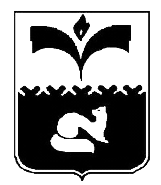 ПРЕДСЕДАТЕЛЬ ДУМЫ ГОРОДА ПОКАЧИХанты-Мансийского автономного округа – ЮгрыПОСТАНОВЛЕНИЕот 27.11.2013						              	№ 21О внесении изменений в Постановление Председателя Думы города Покачи  от 02.09.2013 № 11 «О перечне наименований должностей муниципальной службы, учреждаемых для обеспечения исполненияполномочий контрольно-счетной палаты города Покачи»	В соответствии с  Федеральным законом от 02.03.2007 № 25-ФЗ (ред. от 21.11.2011) "О муниципальной службе в Российской Федерации", Законом Ханты-Мансийского автономного округа - Югры - Югры от 20.07.2007 № 113-оз (ред. от 05.04.2013) "Об отдельных вопросах муниципальной службы в Ханты-Мансийском автономном округе - Югре",  Законом Ханты-Мансийского автономного округа - Югры от 20.07.2007 № 97-оз (ред. от 23.04.2013) "О Реестре должностей муниципальной службы в Ханты-Мансийском автономном округе - Югре", на основании решения Думы города от 15.11.2013 № 120 «О внесении изменений в решение Думы города от 27.03.2013 № 23 «Об утверждении структуры Думы города Покачи и штатной численности аппарата Думы города и контрольно - счетной палаты города Покачи»:	1. Внести изменения в Постановление Председателя Думы города Покачи  от 02.09.2013 № 11 «О перечне наименований должностей муниципальной службы, учреждаемых для обеспечения исполнения полномочий контрольно-счетной палаты города Покачи».	1) в приложении к постановлению Председателя Думы города Покачи  от 02.09.2013 № 11 «Перечень наименований должностей муниципальной службы, учреждаемых для  обеспечения исполнения полномочий контрольно-счетной палаты города Покачи» часть 2 дополнить пунктом 2 следующего содержания:«2) аудитор.».	2) в приложении к постановлению Председателя Думы города Покачи  от 02.09.2013 № 11 «Перечень наименований должностей муниципальной службы, учреждаемых для  обеспечения исполнения полномочий контрольно-счетной палаты города Покачи» часть 3 изложить в следующей редакции:«3. Должности муниципальной службы главной группы, учреждаемые для выполнения функции «специалист»:1) инспектор.».2. Настоящее постановление вступает в силу с 01.01.2014 года.3. Контроль за выполнением настоящего постановления возложить на руководителя аппарата Думы города Чурину Л.В.Председатель Думы города                                      	      Н.В. Борисова